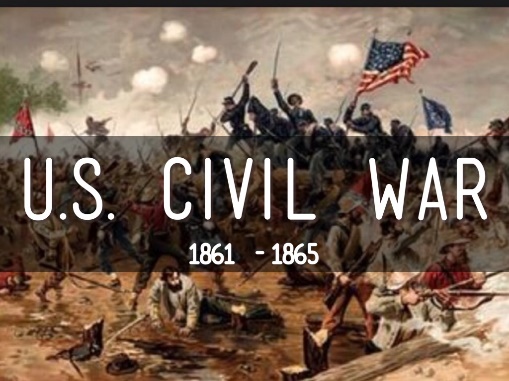 The Civil War – Final Assessment: Persuasive LetterDirectionsComplete the following argument template to create a persuasive letter to a relative of yours in late 1861 who lives across the Mason-Dixon line, who you hope to convince to cross over to your side.  November 22, 1861Dear [insert a name that you think someone might have in 1861] __________________________,	I hope that this letter finds you well and in good spirits, despite the tragedy that has befallen our young nation.  War is such an ugly and destructive and immoral business.  I am doing moderately well myself, under the circumstances, but I have to bring something up with you of urgent importance, and in fact related to this terrible fighting that is tearing our country apart.  If I don’t do so, my conscience will never, ever forgive me.  I wish to implore you to join our side in this bitter fight – join us here in the [insert North or South], join our fight! I know how rational and intelligent a person you are, so I will not hope to win you over by mere pleading and emotion.  Instead I will present you with three compelling reasons to join us, and will indeed endeavor to respond to what I can conceive is perhaps the strongest reason to stick to the unfortunate side you currently now hold dear.  	Firstly, I think it is imperative that you join the cause of the [insert North or South] __________________ because [insert your first argumentative claim] __________________________________________________________________________________________________________________________________________________________________________________.You know that [insert evidence here] ___________________________________________________________________________________________________________________________________________________________________________________________________________.  The importance of this is undeniable. [Insert reasoning here, explaining how your evidence supports your claim and why it is significant to your position] ________________________________________________________________________________________________________________________________________________________________________________________________.	Another point that I beg you to consider: [insert second argumentative claim] ______________________________________________________________________________________________________________________________________________________________________.It is quite plain that [insert evidence here] ________________________________________________________________________________________________________________________________________________________________________________________________________.  Now, what falls out as a consequence from this no man can deny. [Insert reasoning here, explaining how your evidence supports your claim and why it is significant to your position] _______________________________________________________________________________________________________________________________________________________________________________________________________________________________________________________.	Lastly, our cause entirely merits your allegiance since [insert your third argumentative claim] ___________________________________________________________________________________________________________________________________________________________.The evidence is overwhelming that [insert evidence here] ____________________________________________________________________________________________________________________________________________________________________________________________.  Now, I beg you, consider then this: [insert reasoning here, explaining how your evidence supports your claim and why it is significant to your position] ______________________________________________________________________________________________________________________________________________________________________________________________________________________________________________________________________________.	I know that some honorable and decent men and women share your current cause and love the [insert North or South] _________________.  And when they say that [insert the best argument for the other side’s position] ___________________________________________________________________________________________________________________________________________________________________________________________________________________I can genuinely see a reason for you to remain steadfast in your allegiance.  Still, I must insist that [insert refutation of this argument] ___________________________________________________________________________________________________________________________________________________________________________________________________________________________________________________________________________________________.And for that reason I end this letter where I began and implore you to join the righteous [insert North or South], God’s side, the side of justice and truth, and I hope to heavens your side too soon.  With all of the sincerity of an unbowed and pure heart,

[sign or insert your name] _________________________________[print or insert your name] ________________________________